แนะนำง่ายๆ วิธีการยื่น 'ทบทวนสิทธิ์' รับเงินเยียวยา 5000 'เราไม่ทิ้งกัน'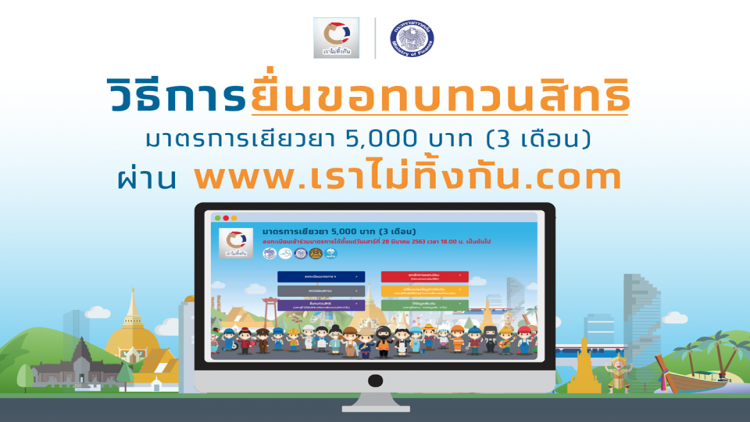 วิธีการมีดังนี้1.เลือกเมนูยื่นทบทวนสิทธิ์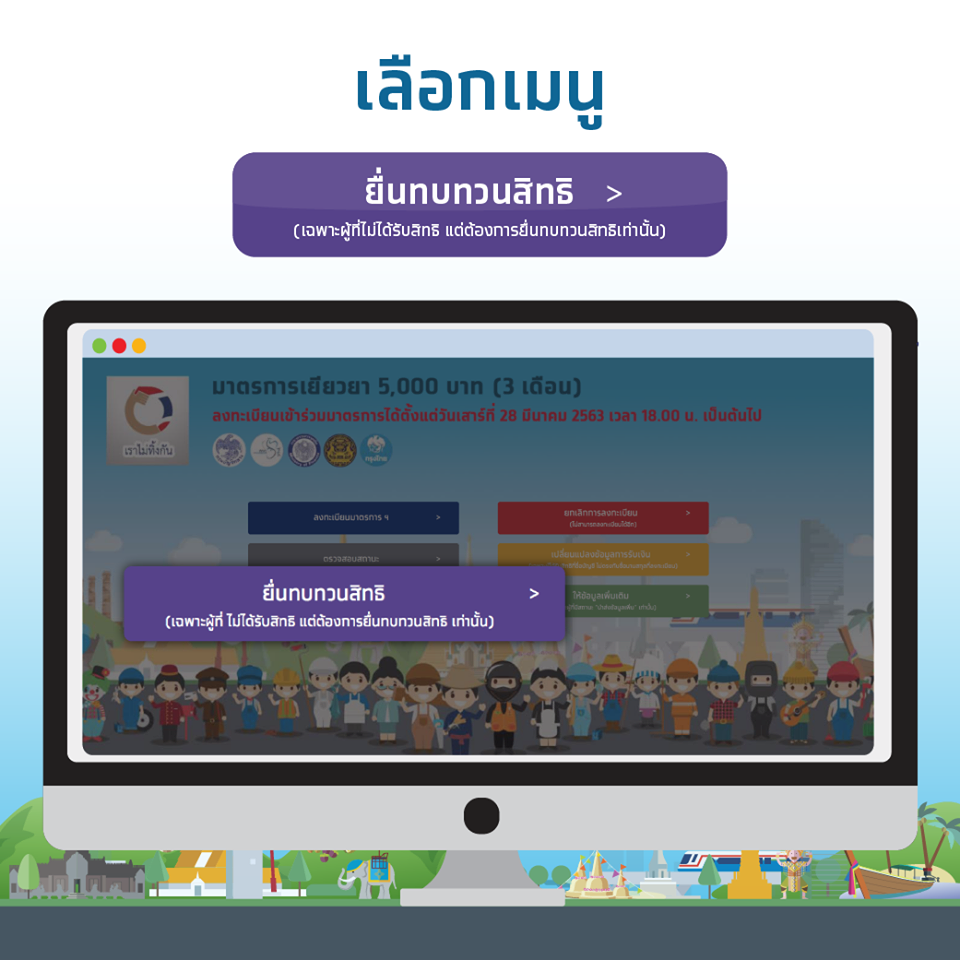 2.กรอกรายละเอียด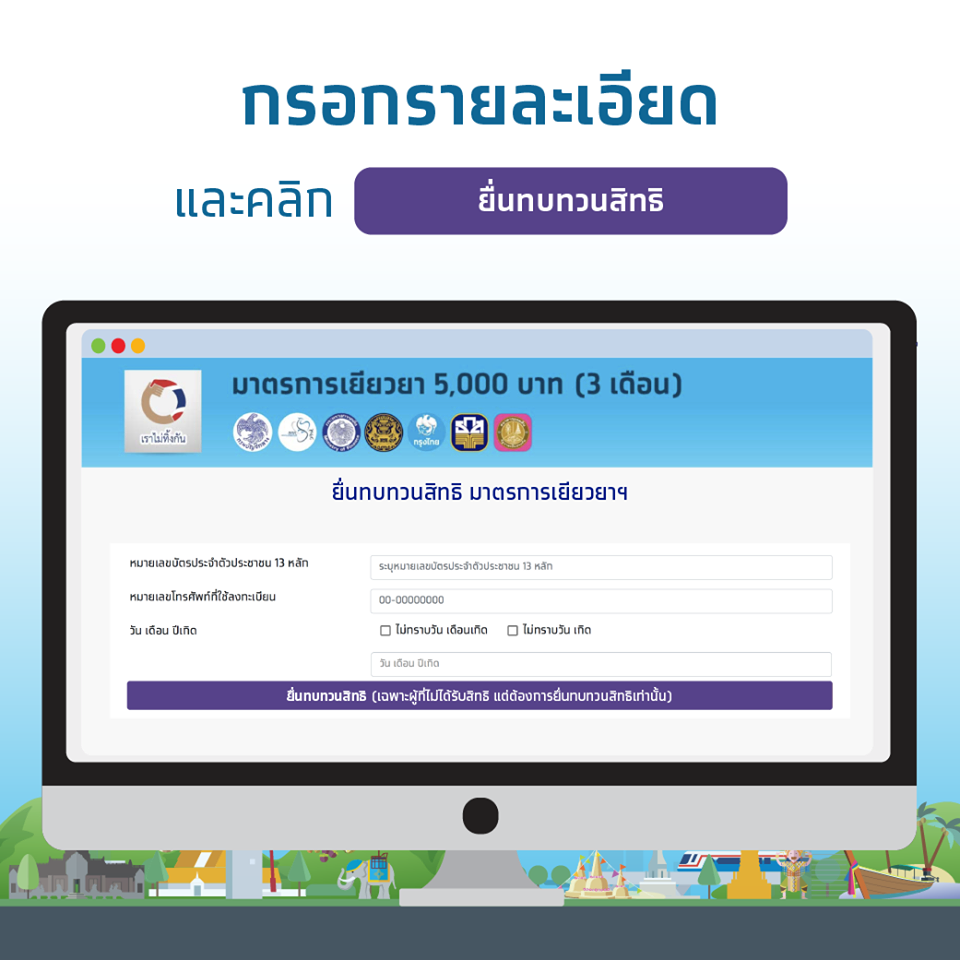 3.อ่านรายละเอียดและคลิกยอมรับ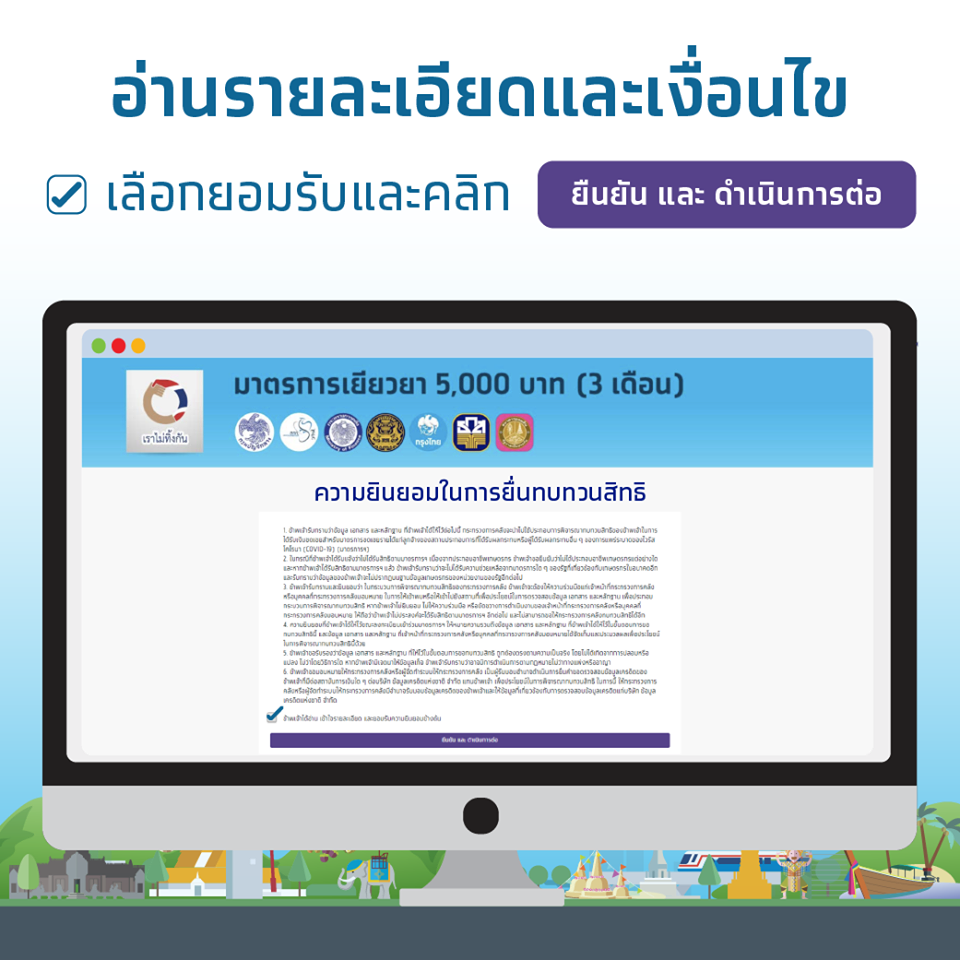 4.ยืนยันว่าได้รับผลกระทบ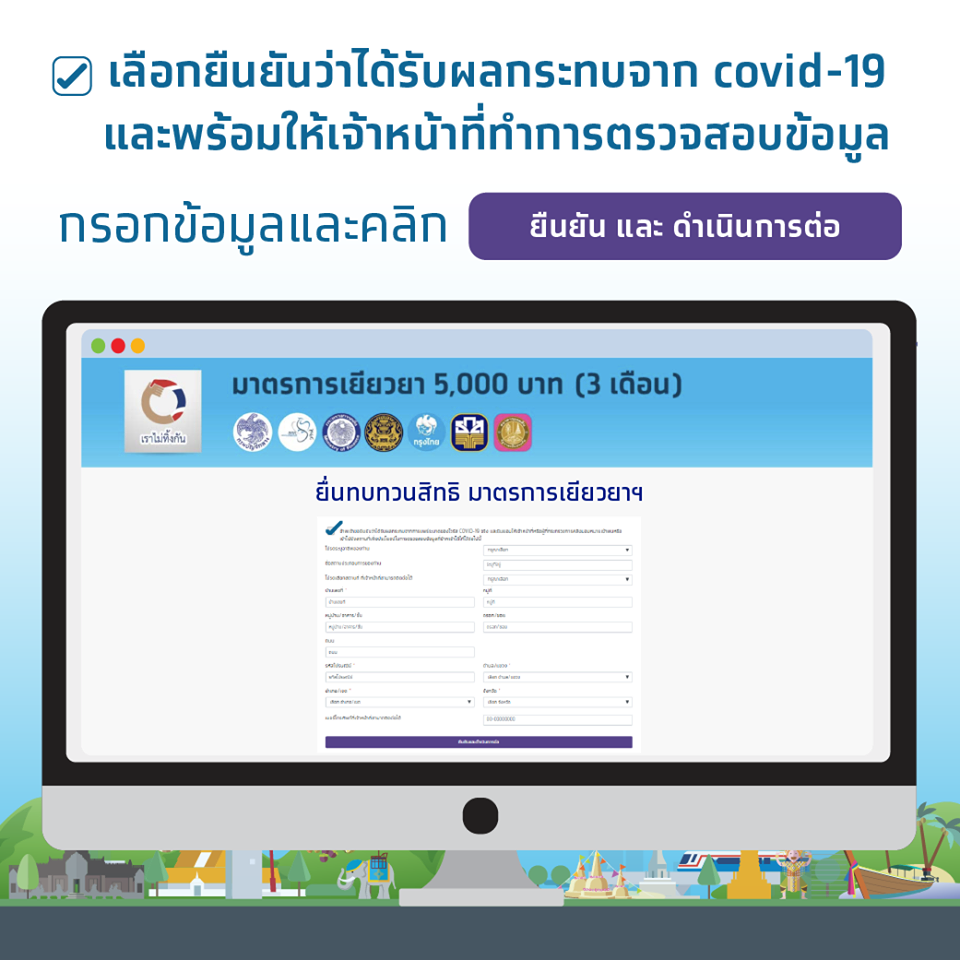 5.ยืนยันลงทะเบียน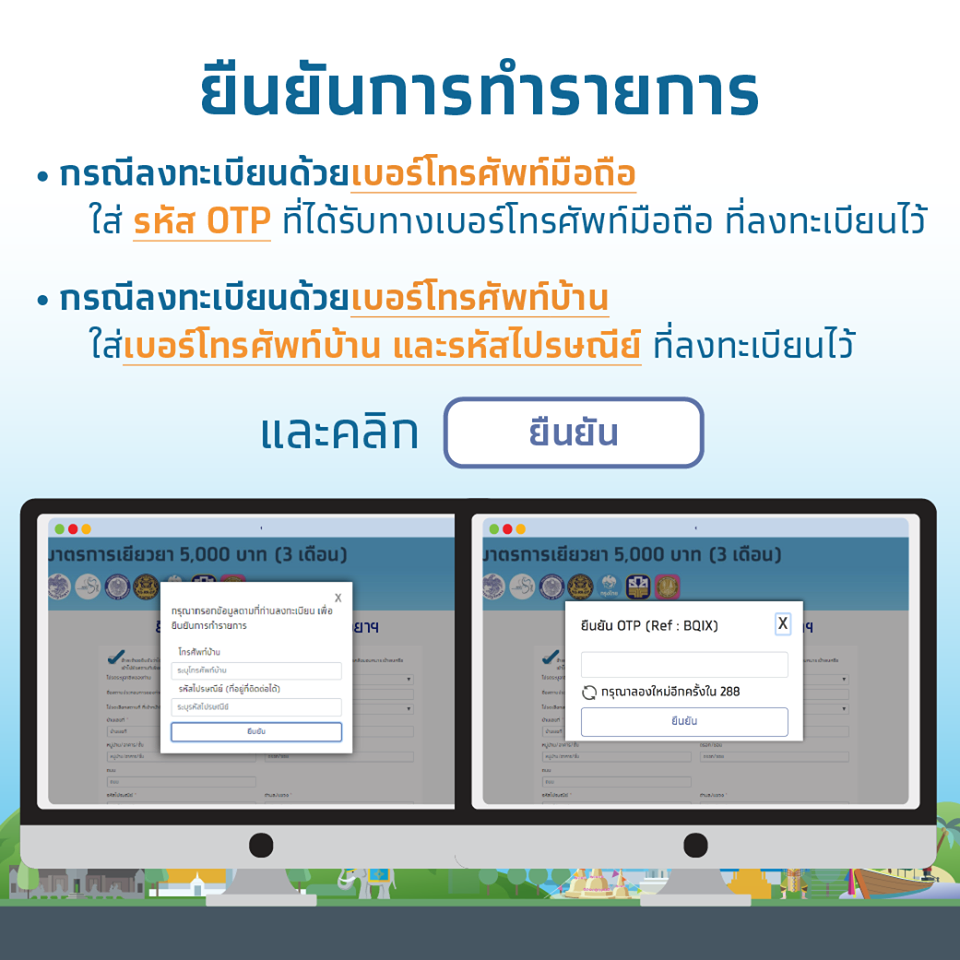 และ 6.สำเร็จ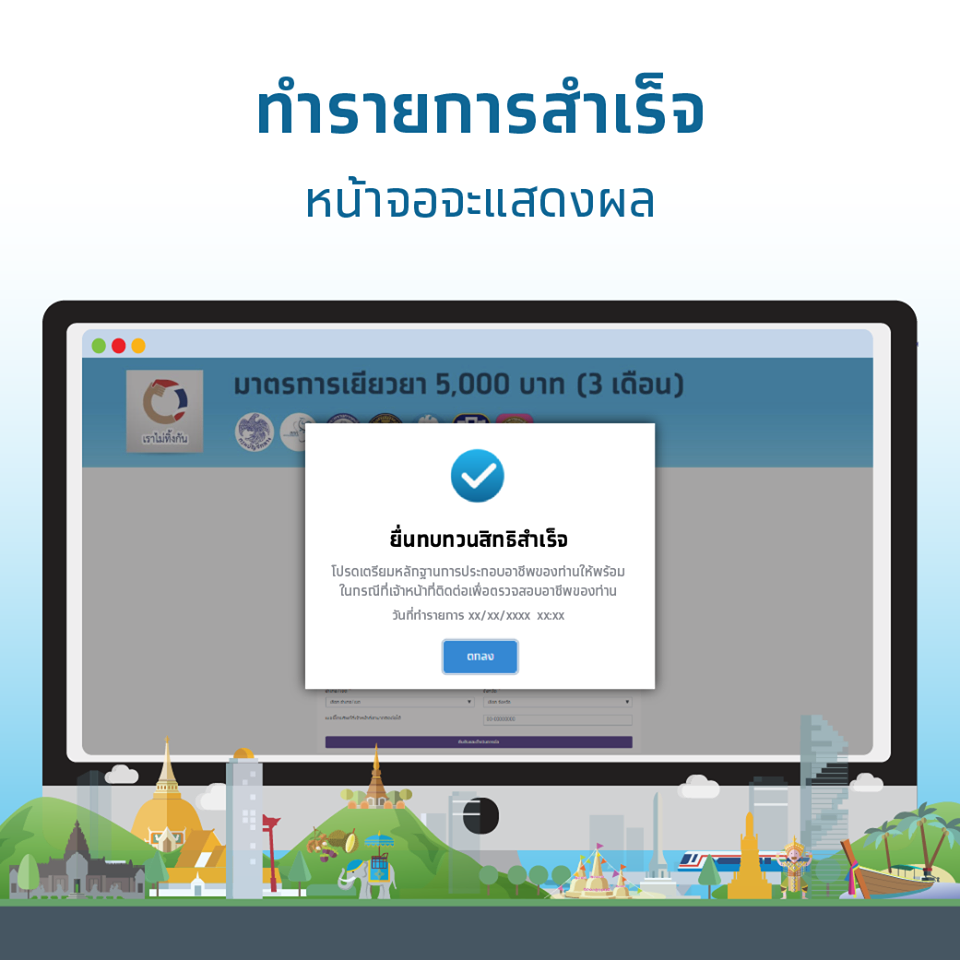 